В соответствии с Федеральным законом от 06.10.2003 г. № 131-ФЗ «Об общих принципах организации местного самоуправления в Российской Федерации», Протестом прокуратуры Вурнарского района от 14.03.2022 г. №03-01/Прдп109-22-20970005  Собрание депутатов Ойкас-Кибекского сельского поселения Вурнарского района Чувашской Республики решило:  1.Внести  в решение Собрания депутатов Ойкас-Кибекского сельского поселения Вурнарского района Чувашской Республики от 31.07.2018г. № 9-1 «Об утверждении Правил благоустройства территории Ойкас-Кибекского сельского поселения Вурнарского района Чувашской Республики» (далее – решение), следующие изменения: п.5.3.1.1 решения признать утратившим силу. Настоящее решение вступает в силу после его официального опубликования.Глава Ойкас-Кибекского сельского поселенияВурнарского района Чувашской Республики                                                          А.В.ПетровЧẶВАШ РЕСПУБЛИКИВĂРНАР  РАЙОНӖ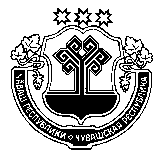 ЧУВАШСКАЯ РЕСПУБЛИКА ВУРНАРСКИЙ РАЙОН  УЙКАС-КИПЕКЯЛ ПОСЕЛЕНИЙӖНДЕПУТАТСЕН ПУХĂВӖЙЫШĂНУ«29» март  2022ҫ.  № 03-2             Уйкас-Кипек ялĕСОБРАНИЕ ДЕПУТАТОВ ОЙКАС-КИБЕКСКОГО СЕЛЬСКОГОПОСЕЛЕНИЯ ЧЕТВЕРТОГО СОЗЫВА РЕШЕНИЕ«29» марта 2022 г. № 03-2д.Ойкас-КибекиО внесении изменений в решение Собрания депутатов Ойкас-Кибекского сельского поселения Вурнарского района Чувашской  Республики  от 31.07.2018г. № 9-1 «Об утверждении Правил благоустройства территории Ойкас-Кибекского сельского поселения Вурнарского района Чувашской Республики»